Capital Region PRISM Invasive Species Fact SheetNepalese Smartweed (Polygonum nepalense)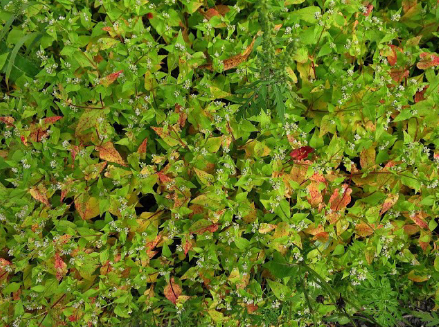 Background: This invasive has a vast predicted distribution range but is present in select spots at this point in time, making it a target for management at the state level.  It is often found in gravel and right-of-way’s, growing in a weedy fashion much like other smartweeds.Description: Nepalese Smartweed is a low growing herbaceous plant that is becoming more and more common in the Catskill region of New York.  It has triangular, simple leaves which have a dark purplish marking and an entire leaf edge.  It grows in a patchy formation and would rarely be noticed if only a single plant was present.  The easiest way to recognize this plant is the flower, which blooms in late summer. Flowering: The whitish pink flowers of Nepalese Smartweed are closed tightly and appear in late summer near the very end of August in our area.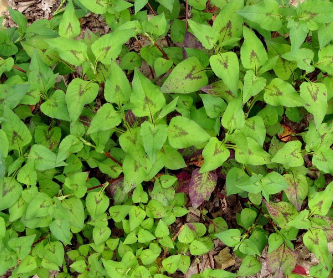 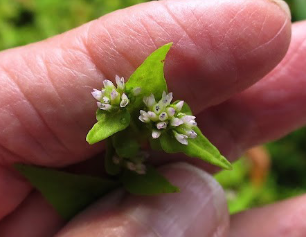 Look-alikes: Other native smartweeds such as Pennsylvania Smartweed and non-native smartweeds such as Chinese Smartweed.  The circular flower of this smartweed is fairly characteristic when combined with the very triangular leaf shape. Control Methods: 

Manual/Mechanical: This species can conceivably be controlled with hand-pulling when present in small patches, though there has been very little supporting information due to a lack of test projects. All plant material should be bagged and left to solarize or sent to a sanitary landfill. Follow-up treatment will be necessary.